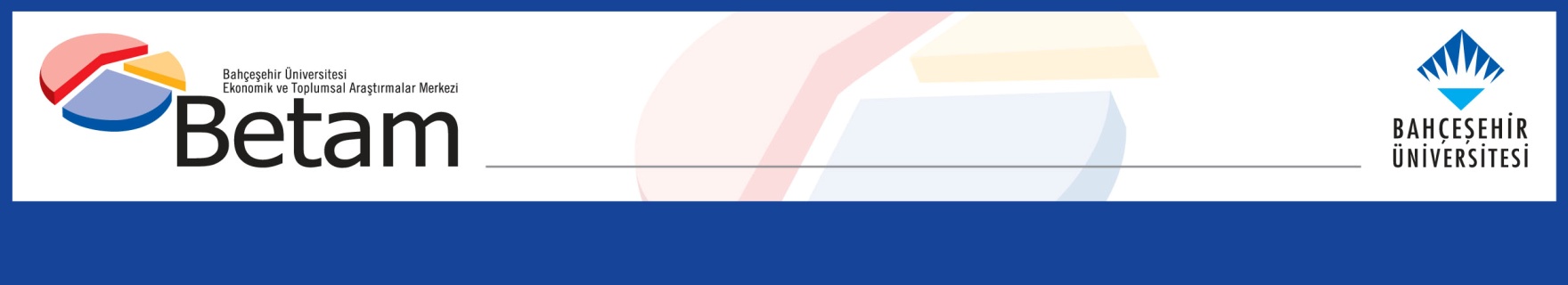 İSTİHDAM VE İŞGÜCÜNDE GÜÇLÜ ARTIŞ İŞSİZLİKTE DURAKLAMASeyfettin Gürsel*, Hamza Mutluay** , Mehmet Cem Şahin***Yönetici Özeti İstihdamda 285 binlik artış ile birlikte işsiz sayısında 23 binlik artış işgücünü 308 bin artırmış, genel işsizlik oranı da Ekim’den Kasım’a değişmeyerek yüzde 10,2 seviyesinde sabit kalmıştır. Mevsim etkilerinden arındırılmış kadın işsizlik oranı Ekim’den Kasım’a istihdamda görülen 190 binlik artış ve işsiz sayısında 7 binlik azalışın sonucu 0,2 puanlık düşüşle yüzde 12,9’a gerilemiştir. Erkek işsizlik oranı ise istihdamda 95 binlik artış ve işsizlikte 30 binlik artışın sonucunda 0,1 yüzde puan artarak yüzde 8,8’e yükselmiştir. Kadın ve erkek işgücü sırasıyla 183 bin ve 124 binlik artışlar göstermiştir. Eylül ve Ekim’den sonra Kasım’da da kadın işgücü artışı erkek işgücü artışından daha yüksek olmuştur. Bu gelişmeler sonucunda işsizlik oranlarındaki toplumsal cinsiyet farkı 0,3 yüzde puan azalışla yüzde 4,1’e gerilemiştir. İstihdam ve işgücünde artış Mevsim etkilerinden arındırılmış aylık verilere göre istihdam edilenlerin sayısı Ekim’den Kasım’a 285 bin artarak 31 milyon 574 bin kişi olarak kaydedilmiş, işsiz sayısı da 23 bin artarak 3 milyon 576 bine, bunun sonucunda da işgücü 308 bin artarak 35 milyon 150 bine yükselmiştir (Şekil 1, Tablo 1). Bu gelişmeler sonucu işsizlik oranı Ekim’den Kasım’a değişmeyerek yüzde 10,2 seviyesinde sabit kalmıştır. Şekil 1 : Mevsim etkilerinden arındırılmış işgücü, istihdam ve işsizlik oranıKaynak: TÜİK, BetamAlternatif işsizlik oranlarındaki gelişmeler TÜİK tarafından açıklanan alternatif işsizlik oranlarının nasıl hesaplandığı Kutu 1’de açıklanmaktadır. Alternatif işsizlik oranları, işgücü arzından yeterince faydalanılamayan çalışan (zamana bağlı eksik istihdam) ya da işgücü dışına çıkmış ama aslında çalışmak isteyen ve çalışmaya hazır kişileri (potansiyel işgücü) de içermektedir.   Mevsim etkilerinden arındırılmış verilere göre “Genel işsizlik oranı” Ekim’den Kasım’a değişmemiş ve yüzde 10,2 seviyesinde sabit kalmıştır. İşgücü ve istihdamda artışın yaşandığı bu ayda potansiyel işgücü de şaşırtıcı biçimde artmış, “İşsiz ve potansiyel işgücünün bütünleşik oranı” 0,3 yüzde puanlık artışla yüzde 16,9’a yükselmiştir. “Zamana bağlı eksik istihdam ve işsizlerin bütünleşik oranı” 0,1 yüzde puanlık artışla yüzde 14,3’e yükselmiştir. Son iki alternatif işsizlik oranın bileşiminden oluşan “Atıl işgücü oranı” ise Ağustos’tan Eylül’e yüzde 19,9’dan yüzde 20,3’e yükseldikten sonra Eylül’den Ekim’e sabit kalmış, Ekim’den Kasım’a ise 0,5 yüzde puanlık artışla yüzde 20,8 seviyesine yükselmiştir. (Şekil 2, Tablo 4).Şekil 2 : Manşet işsizlik oranı ve Alternatif İşsizlik Oranları (%)Kaynak: TÜİK, BetamKadın işsizliğinde azalma erkek işsizliğinde artışŞekil 3’te mevsim etkilerinden arındırılmış kadın ve erkek işsizlik oranları verilmektedir. Ekim’den Kasım’a kadınlarda istihdam 190 bin artarken işsiz sayısı 7 bin azalmıştır. İstihdamdaki artışın işgücündeki artıştan daha yüksek olması sonucunda kadın işsizlik oranı Ekim’den Kasım’a 0,2 puanlık düşüşle yüzde 12,9 seviyesine gerilemiştir. Erkek istihdamı ise Ekim’de 147 bin arttıktan sonra Kasım’da 95 bin artmış, işsiz sayısı da 30 bin artmıştır. Bunun sonucunda erkek işsizlik oranı da yüzde 8,7’den yüzde 8,8’e yükselmiştir.Şekil 3 : Mevsim etkilerinden arındırılmış kadın ve erkek işsizlik oranları (%)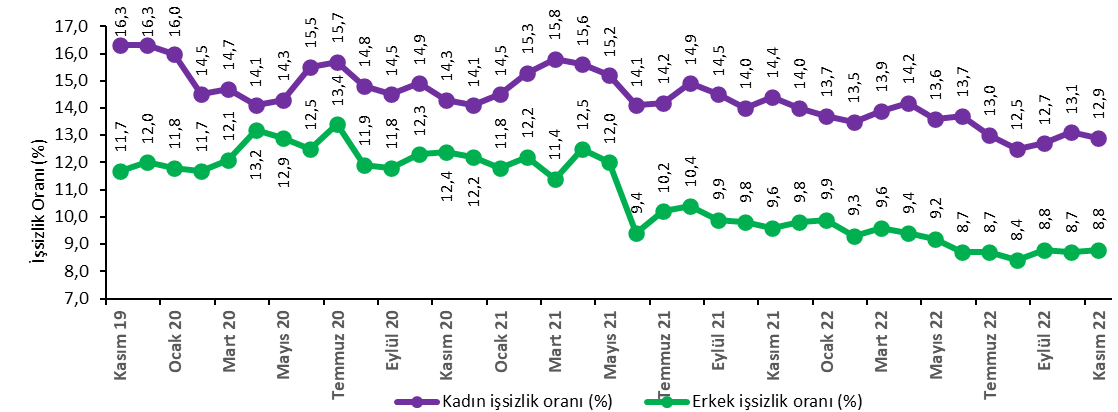 Kadın istihdam oranı Kasım’daki 190 binlik güçlü istihdam artışı sonucunda 0,5 yüzde puan sıçrayarak yüzde 31,7’ye yükselmiştir. Erkek istihdam oranı ise  Eylül’den Ekim’e 0,4 yüzde puan arttıktan sonra Kasım’da da 0,2 yüzde puanlık artış gerçekleştirmiş ve yüzde 65,7 seviyesine yükselmiştir. Şekil 4 : Mevsim etkilerinden arındırılmış kadın ve erkek istihdam oranları (%)Kaynak: TÜİK, BetamTablo 1 : Mevsim etkilerinden arındırılmış işgücü göstergeleri (bin kişi) *Kaynak: TÜİK, BetamTablo 2 : İşsizlik Ve Alternatif İşsizlik Oranları (%) Ve Seviyeleri (Bin) *Kaynak: TÜİK, BetamTablo 3 : Mevsim etkilerinden arındırılmış kadın ve erkek genel işgücü göstergeleri (bin)Kaynak: TÜİK, BetamKutu 1: Alternatif İşsizlik Oranları İle İlgili TanımlarZamana bağlı eksik istihdam: Referans haftasında istihdamda olan, esas işinde ve diğer işinde/işlerinde fiili olarak 40 saatten daha az süre çalışmış olup, daha fazla süre çalışmak istediğini belirten ve mümkün olduğu taktirde daha fazla çalışmaya başlayabilecek olan kişilerdir. Potansiyel işgücü: Referans haftasında ne istihdamda ne de işsiz olan çalışma çağındaki kişilerden; iş arayan fakat kısa süre içerisinde işbaşı yapabilecek durumda olmayanlarla, iş aramadığı halde çalışma isteği olan ve kısa süre içerisinde işbaşı yapabilecek durumda olan kişilerdir.İşsiz: Referans dönemi içinde istihdam halinde olmayan kişilerden iş aramak için son dört hafta içinde aktif iş arama kanallarından en az birini kullanmış ve 2 hafta içinde işbaşı yapabilecek durumda olan kurumsal olmayan çalışma çağındaki tüm kişiler işsiz nüfusa dahildir. 1) İşsizlik Oranı = [İşsiz/İşgücü] * 100      2) Zamana bağlı eksik istihdam ile işsizliğin bütünleşik oranı = [(Zamana bağlı eksik istihdamdaki kişiler + İşsizler) / İşgücü] * 1003) İşsiz ve potansiyel işgücünün bütünleşik oranı =   [(İşsiz + Potansiyel İşgücü) / (İşgücü + Potansiyel İşgücü)] * 100     4) Atıl İşgücü Oranı =   [(Zamana Bağlı Eksik İstihdam  + İşsiz + Potansiyel   İşgücü) / (İşgücü + Potansiyel İşgücü)] * 100İşgücüİstihdamİşsizlikİşsizlik OranıAylık DeğişimlerAylık DeğişimlerAylık DeğişimlerKasım 1932.58128.2634.31713,3İşgücüİstihdamİşsizlikAralık 1932.56428.2004.36413,4-17-6347Ocak 2031.78627.6104.17613,1-778-590-188Şubat 2031.60627.6173.98912,6-1807-187Mart 2030.38526.4663.91912,9-1.221-1.151-70Nisan 2029.27025.3333.93713,5-1.115-1.13318Mayıs 2029.84425.8583.98713,457452550Haziran 2030.59926.4794.12013,5755621133Temmuz 2030.50626.1874.31814,2-93-292198Ağustos 2030.87726.9103.96712,8371723-351Eylül 2031.03127.0943.93712,7154184-30Ekim 2031.12627.0494.07713,195-45140Kasım 2031.26627.1904.07613,0140141-1Aralık 2031.00827.0343.97412,8-258-156-102Ocak 2131.46627.4923.97412,64584580Şubat 2131.78627.5804.20713,232088233Mart 2132.43028.2774.15312,8644697-54Nisan 2132.60228.2064.39613,5172-71243Mayıs 2132.43228.2074.22613,0-1701-170Haziran 2132.28128.7543.52610,9-151547-700Temmuz 2132.61828.8623.75611,5337108230Ağustos 2132.89228.9883.90411,9274126148Eylül 2133.26329.4693.79411,4371481-110Ekim 2133.25629.5403.71611,2-771-78Kasım 2133.41929.6793.74011,216313924Aralık 2133.71329.9563.75711,129427717Ocak 2233.63329.8683.76511,2-80-888Şubat 2233.57029.9823.58810,7-63114-177Mart 2233.70830.0043.70411,013822116Nisan 2234.23430.4833.75111,052647947Mayıs 2234.53130.8423.68910,7297359-62Haziran 2234.36330.7943.56910,4-168-48-120Temmuz 2234.16130.6983.46310,1-202-96-106Ağustos 2234.43931.0703.3709,8278372-93Eylül 2234.53031.0363.49310,191-34123Ekim 2234.84231.2893.55310,231225360Kasım 2235.15031.5743.57610,230828523İşsizlik Oranı (%)İşsiz Sayısı (Bin)Zamana Bağlı Eksik İstihdam Ve İşsizlerin Bütünleşik Oranı (%)Zamana Bağlı Eksik İstihdam Seviyesi (bin)Potansiyel İşgücü Ve İşsizlerin Bütünleşik Oranı (%)Potansiyel İşgücü (bin)Atıl İşgücü Oranı (%)ToplamKasım 1913,3431714,334217,4163718,46296Aralık 1913,4436414,535817,6165918,76381Ocak 2013,1417615,781419,1234321,67333Şubat 2012,6398914,972018,6232220,77031Mart 2012,9391915,991220,3282223,17653Nisan 2013,5393718,3141923,4380227,69158Mayıs 2013,4398719,1171324,1422329,19923Haziran 2013,5412017,2114322,5356725,98830Temmuz 2014,2431818,2123422,4324126,18794Ağustos 2012,8396716,8122021,4336025,08547Eylül 2012,7393715,999721,3339624,28330Ekim 2013,1407717,4133921,9350825,78924Kasım 2013,0407617,0123923,0404626,59361Aralık 2012,8397418,0160724,0456328,510144Ocak 2112,6397420,1235122,9419229,510516Şubat 2113,2420719,7205522,3370828,19970Mart 2112,8415317,9165220,9331825,59123Nisan 2113,5439619,5196121,6337527,19732Mayıs 2113,0422619,0193621,5349926,99661Haziran 2110,9352614,9128419,0321922,68029Temmuz 2111,5375615,9143019,2310223,28289Ağustos 2111,9390415,0103018,9285221,77785Eylül 2111,4379415,1122918,4285121,87874Ekim 2111,2371615,7150518,7307922,88300Kasım 2111,2374015,4140718,2286322,18010Aralık 2111,1375715,4143518,7313322,68325Ocak 2211,2376515,5144818,8315022,78363Şubat 2210,7358814,8138018,1303821,88006Mart 2211,0370415,2142018,3301722,28140Nisan 2211,0375114,5121318,2303121,47995Mayıs 2210,7368915,8176717,5285322,28309Haziran 2210,4356914,0124217,2282820,57639Temmuz 2210,1346315,1169518,0327622,58434Ağustos 229,8337013,5127916,5276919,97419Eylül 2210,1349314,0134116,7272920,37564Ekim 2210,2355314,2139516,6267520,37622Kasım 2210,2357614,3145016,9284520,87872Toplam İşgücü, KadınToplam İstihdam, KadınToplam İşsiz, KadınToplam İşgücü, ErkekToplam İstihdam, ErkekToplam İşsiz, ErkekKadın İşgücü / 15+Kadın İstihdam / 15+Erkek İşgücü / 15+Erkek İstihdam / 15+Kasım 1910.7218.9701.75121.86019.2932.56734,328,771,563,1Aralık 1910.6358.9011.73421.92919.2992.63033,928,471,763,1Ocak 2010.3398.6851.65521.44618.9252.52133,027,770,061,8Şubat 2010.1638.6901.47221.44318.9272.51632,327,769,861,7Mart 209.4448.0551.38920.94218.4112.53130,025,668,159,9Nisan 209.1867.8921.29520.08317.4412.64229,225,065,256,6Mayıs 209.3568.0181.33820.48817.8402.64829,725,466,457,8Haziran 209.6638.1631.50020.93518.3162.62030,625,867,759,2Temmuz 209.7678.2351.53220.73917.9522.78630,926,066,957,9Ağustos 209.7978.3451.45221.08018.5652.51430,926,367,959,8Eylül 209.7408.3231.41721.29118.7712.52030,726,268,560,4Ekim 209.7608.3031.45721.36618.7462.62030,726,168,660,2Kasım 209.7498.3511.39721.51818.8392.67830,626,268,960,4Aralık 209.8308.4481.38221.17818.5862.59330,826,567,759,4Ocak 2110.0008.5531.44621.46718.9392.52831,326,868,560,5Şubat 2110.2108.6461.56421.57618.9342.64231,927,068,860,4Mart 2110.2388.6151.62322.19219.6612.53132,026,970,762,6Nisan 2110.4558.8271.62822.14719.3792.76832,627,570,561,6Mayıs 2110.2778.7161.56122.15519.4902.66532,027,270,461,9Haziran 2110.3498.8931.45621.93119.8622.07032,227,769,663,0Temmuz 2110.8049.2751.52921.81319.5872.22633,628,869,162,1Ağustos 2110.6629.0711.59122.23019.9172.31333,128,170,463,0Eylül 2110.8209.2481.57222.44320.2212.22233,528,671,063,9Ekim 2110.8889.3671.52122.36820.1732.19633,729,070,663,7Kasım 2110.9559.3731.58322.46320.3072.15733,828,970,864,0Aralık 2111.0659.5171.54922.64820.4402.20834,129,371,364,4Ocak 2211.0869.5641.52222.54720.3042.24334,129,570,963,9Şubat 2211.0769.5811.49522.49420.4012.09334,129,570,764,1Mart 2210.9159.3941.52022.79320.6092.18433,528,971,564,7Nisan 2211.3619.7531.60822.87320.7302.14334,929,971,765,0Mayıs 2211.5099.9391.57023.02220.9032.11935,330,572,165,4Haziran 2211.5199.9441.57522.84420.8501.99435,330,571,465,2Temmuz 2211.4819.9921.48922.68020.7071.97435,130,670,864,7Ağustos 2211.53210.0871.44522.90720.9821.92535,230,871,465,4Eylül 2211.59410.1211.47322.93620.9152.02135,430,971,465,1Ekim 2211.77210.2271.54523.07121.0622.00835,931,271,865,5Kasım 2211.95510.4171.53823.19521.1572.03836,431,772,165,7